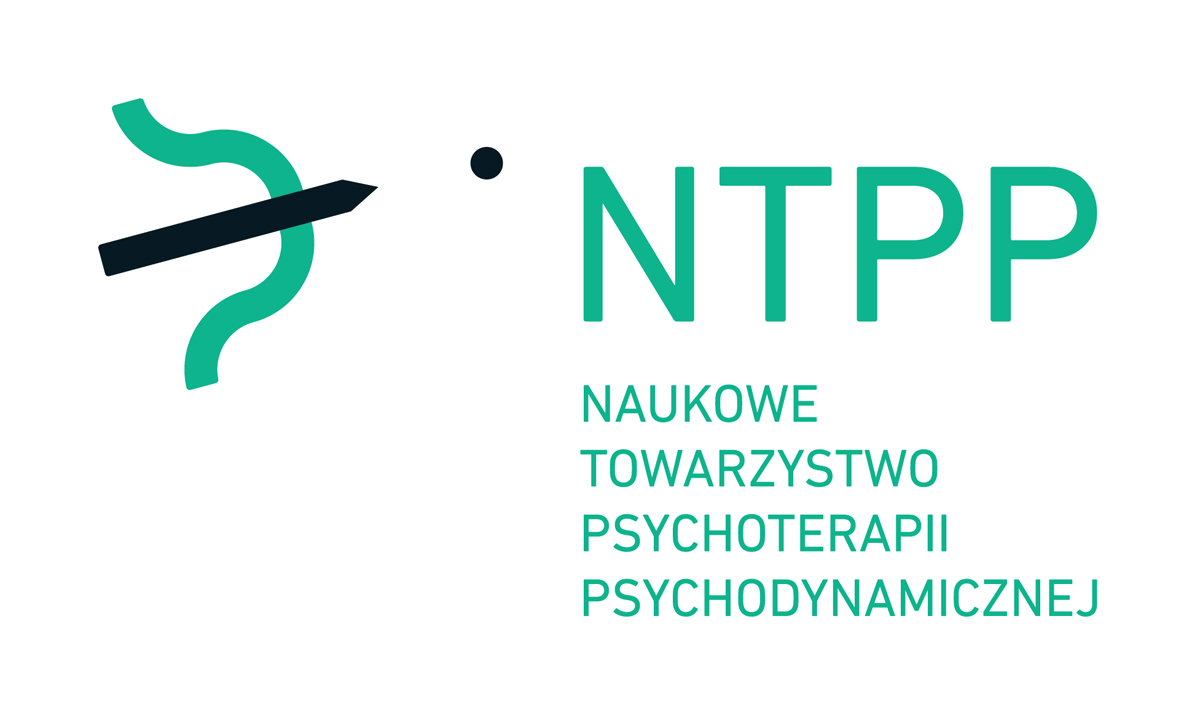 FORMULARZ ZGŁOSZENIOWYIV Międzynarodowa Konferencja Naukowo – Szkoleniowa„Trauma, przywiązanie i rezyliencja” Warszawa, 24-26 kwietnia 2020 roku.Imię i nazwisko       Miejsce pracy      Adres do korespondencji       Telefon               E –mail      .     Jestem (proszę zakreślić właściwe):  Członkiem NTPP  Uczestnikiem czteroletniego szkolenia przygotowującego do certyfikatu psychoterapeuty akredytowanego przez Polskie Towarzystwo  Psychiatryczne lub  Polskie Towarzystwo PsychologiczneWarunki rezygnacjido 31/10/2019 koszt rezygnacji: 50% opłaty konferencyjnejod 01/11/2019 w przypadku rezygnacji brak zwrotu opłaty konferencyjnej, istnieje możliwość przepisania uczestnictwa na inną osobęNumer konta NTPP: 26 1440 1101 0000 0000 1614 5211, PKO Bank Polski, 127 Oddział w Warszawie, ul. Puławska 22.Dane do rachunku:Imię:      Nazwisko (Nazwa firmy):     Ul:      Kod:      Miejscowość:     NIP:     Wypełniony formularz prosimy przesłać mailem na adres: kontakt@ntpp.org.pl lub faxem: (22) 617-24-52.OPŁATY KONFERENCYJNEOPŁATY KONFERENCYJNEOPŁATY KONFERENCYJNEOPŁATY KONFERENCYJNEOPŁATY KONFERENCYJNEOPŁATY KONFERENCYJNEOPŁATY KONFERENCYJNEdo 30.10.2018*do 31.03.2019do 30.06.2019do 30.11.2019do 15.03.2020po 15.03.2020Członkowie NTPP mający opłacone składki350 zł 450 zł 580 zł690 zł890 zł1,000 złOsoby w trakcie czteroletnich szkoleń psychoterapeutycznych przygotowujących do certyfikatu*440 zł 520 zł 650 zł760 zł890 zł1,000 złPozostałe osoby450 zł 550 zł 680 zł790 zł890 zł1,000 zł*posiadających rekomendację Polskiego Towarzystwa Psychologicznego lub Psychiatrycznego*posiadających rekomendację Polskiego Towarzystwa Psychologicznego lub Psychiatrycznego*posiadających rekomendację Polskiego Towarzystwa Psychologicznego lub Psychiatrycznego*posiadających rekomendację Polskiego Towarzystwa Psychologicznego lub Psychiatrycznego*posiadających rekomendację Polskiego Towarzystwa Psychologicznego lub Psychiatrycznego*posiadających rekomendację Polskiego Towarzystwa Psychologicznego lub Psychiatrycznego*posiadających rekomendację Polskiego Towarzystwa Psychologicznego lub Psychiatrycznego